به نام ايزد  دانا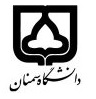 (کاربرگ طرح درس)                   تاريخ بهروز رساني:  پاييز1400             دانشکده   مهندسي مواد و متالورژي نيمسال اول سال تحصيلي1400-1401بودجهبندي درسمقطع: کارشناسي*□  کارشناسي ارشد□  دکتري□مقطع: کارشناسي*□  کارشناسي ارشد□  دکتري□مقطع: کارشناسي*□  کارشناسي ارشد□  دکتري□تعداد واحد: نظري عملي: 3تعداد واحد: نظري عملي: 3فارسي: بلور شناسي و آزمايشگاه فارسي: بلور شناسي و آزمايشگاه نام درسپيشنياز: شيمي عموميپيشنياز: شيمي عموميپيشنياز: شيمي عموميپيشنياز: شيمي عموميپيشنياز: شيمي عموميلاتين:  Crystallography and laboratoryلاتين:  Crystallography and laboratoryنام درسشماره تلفن اتاق:2336شماره تلفن اتاق:2336شماره تلفن اتاق:2336شماره تلفن اتاق:2336مدرس/مدرسين:دکتر اميد ميرزاييمدرس/مدرسين:دکتر اميد ميرزاييمدرس/مدرسين:دکتر اميد ميرزاييمدرس/مدرسين:دکتر اميد ميرزايي	https://omirzaee.profile.semnan.ac.ir/	منزلگاه اينترنتي:	https://omirzaee.profile.semnan.ac.ir/	منزلگاه اينترنتي:	https://omirzaee.profile.semnan.ac.ir/	منزلگاه اينترنتي:	https://omirzaee.profile.semnan.ac.ir/	منزلگاه اينترنتي:پست الکترونيکي:0_mirzaee@semnan.ac.irپست الکترونيکي:0_mirzaee@semnan.ac.irپست الکترونيکي:0_mirzaee@semnan.ac.irپست الکترونيکي:0_mirzaee@semnan.ac.irبرنامه تدريس در هفته و شماره کلاس:برنامه تدريس در هفته و شماره کلاس:برنامه تدريس در هفته و شماره کلاس:برنامه تدريس در هفته و شماره کلاس:برنامه تدريس در هفته و شماره کلاس:برنامه تدريس در هفته و شماره کلاس:برنامه تدريس در هفته و شماره کلاس:برنامه تدريس در هفته و شماره کلاس:اهداف درس:آشنايي با بلورها و شبکه هاي بلوري و همچنين روشهاي شناسايي آنهااهداف درس:آشنايي با بلورها و شبکه هاي بلوري و همچنين روشهاي شناسايي آنهااهداف درس:آشنايي با بلورها و شبکه هاي بلوري و همچنين روشهاي شناسايي آنهااهداف درس:آشنايي با بلورها و شبکه هاي بلوري و همچنين روشهاي شناسايي آنهااهداف درس:آشنايي با بلورها و شبکه هاي بلوري و همچنين روشهاي شناسايي آنهااهداف درس:آشنايي با بلورها و شبکه هاي بلوري و همچنين روشهاي شناسايي آنهااهداف درس:آشنايي با بلورها و شبکه هاي بلوري و همچنين روشهاي شناسايي آنهااهداف درس:آشنايي با بلورها و شبکه هاي بلوري و همچنين روشهاي شناسايي آنهاامکانات آموزشي مورد نياز:امکانات آموزشي مورد نياز:امکانات آموزشي مورد نياز:امکانات آموزشي مورد نياز:امکانات آموزشي مورد نياز:امکانات آموزشي مورد نياز:امکانات آموزشي مورد نياز:امکانات آموزشي مورد نياز:امتحان پايانترمامتحان ميانترمارزشيابي مستمر(کوئيز)ارزشيابي مستمر(کوئيز)فعاليتهاي کلاسي و آموزشيفعاليتهاي کلاسي و آموزشينحوه ارزشيابينحوه ارزشيابي5 نمره5 نمره7 نمره7 نمره3 نمره3 نمرهدرصد نمرهدرصد نمره1- The basics of crystallography and diffraction, C. Hammond, 2001.2- Essentials of crystallography, D. Mckie, 1992.. 3-. Crystallography and crystal chemistry, F. Donald Bloss, 1997.1- The basics of crystallography and diffraction, C. Hammond, 2001.2- Essentials of crystallography, D. Mckie, 1992.. 3-. Crystallography and crystal chemistry, F. Donald Bloss, 1997.1- The basics of crystallography and diffraction, C. Hammond, 2001.2- Essentials of crystallography, D. Mckie, 1992.. 3-. Crystallography and crystal chemistry, F. Donald Bloss, 1997.1- The basics of crystallography and diffraction, C. Hammond, 2001.2- Essentials of crystallography, D. Mckie, 1992.. 3-. Crystallography and crystal chemistry, F. Donald Bloss, 1997.1- The basics of crystallography and diffraction, C. Hammond, 2001.2- Essentials of crystallography, D. Mckie, 1992.. 3-. Crystallography and crystal chemistry, F. Donald Bloss, 1997.1- The basics of crystallography and diffraction, C. Hammond, 2001.2- Essentials of crystallography, D. Mckie, 1992.. 3-. Crystallography and crystal chemistry, F. Donald Bloss, 1997.منابع و مآخذ درسمنابع و مآخذ درستوضيحاتمبحثشماره هفته آموزشيمعرفي بلورها و پيوندها و نيروها و. فواصل بين اتمي1معرفي شبکه و انواع سيستم هاي کريستالي2معرفي شبکه هاي براوه3مطالع ساختار و روابط شبکه هاي مکعبي4محاسبه ضريب فشردگي و تعريف آلوتروپي5انديس گذاري و رسم جهات و صفحات کريستالي6محاسبه فشردگي اتمي در جهات و صفحات کريستالي7شبکه هگزاگونال8انديس گذاري در سيستم چهار محوري هگزاگونال9ساختار هاي فشرده کريستالي و لايه هاي فشرده10عدد هماهنگي و فضاهاي بين نشيني11منطقه و تصاوير استريوگرافيک12تقارن کريستالي13معرفي اشعه ايکس14تفرق اشعه ايکس و شناسايي مواد بلورين15کاربردهاي تفرق اشعه ايکس16